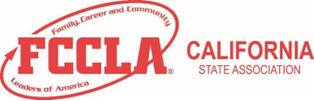 2024 FCCLA State Leadership Conference“The Ultimate Journey”Students Taking Action with Recognition (STAR)and State Finals InformationREAD CAREFULLY!This section provides information relative to the participation of members in the Students Taking Action with Recognition (STAR) State Finals.STAR STATE FINALS: APRIL 28, 2024-RIVERSIDEThe STAR State Finals will take place at the Riverside Convention Center (across the street from the Marriott Hotel.) This year, the STAR State Finals will be held on Sunday, April 28, 2024, during the FCCLA State Leadership Conference (SLC).  Chapters and members participating in the STAR State Finals should plan to arrive in Riverside on Saturday, April 27, 2024. This will allow participants ample time to register, check into hotel rooms, organize their materials, attend opening the General Session, get plenty of rest, and be ready for the appropriate competitions and activities as follows:ALL STAR PARTICIPANTS must be on-site and registered by 5:00 p.m. on Saturday, April 27, 2024 – all participants must attend the Opening General Session on Saturday evening from 6:15–8:00 p.m. STAR State Final Presentations – Sunday, April 28, 2024All STAR Events are scheduled for Sunday, April 28, 2024, from 8:00 a.m. – 5:00 p.m.NOTE: Locations yet to be determined and subject to change – consult on-site program for up-to-date location details for each STAR Event.Baking and Pastry – State Only, Level 3 Chapter Service Project Display—Levels 1, 2, 3Child Development – Levels 1, 2, 3Culinary Arts – Level 3Culinary Display – Levels 1, 2, 3Entrepreneurship – Levels 1, 2, 3Event Management – Levels 2, 3Fashion Construction – Levels 1, 2, 3Fashion Design – Levels 2, 3Focus On Children—Levels 1, 2, 3Food Innovations – Levels 1, 2, 3Hospitality, Tourism, and Recreation – Levels 1, 2, 3Interior Design – Levels 1, 2, 3Job Interview – Levels 1, 2, 3Leadership—Levels 1, 2, 3Menu Planning and Table Display – Levels 1, 2, 3National Programs in Action – Levels 1, 2, 3Nutrition and Wellness—Levels 1, 2, 3Parliamentary Procedure – State Only, Levels 1, 2, 3Professional Presentation—Levels 1, 2, 3Public Policy Advocate – Levels 1, 2, 3Repurpose and Redesign—Levels 1, 2, 3Room Design – Level 1Salad Preparation – Levels 1, 2, 3Say Yes to FCS Education – Levels 1, 2, 3Sports Nutrition – Levels 1, 2, 3Teach or Train – Level 1, 2, 3  NOTE: The Baking and Pastry Event will be held at an offsite location yet TBD - 8:00 a.m.–5:00 p.m.STAR Room Consultant Orientation MeetingSTAR Room Consultants and Assistants for ALL-STAR events must attend an orientation session on SATURDAY, April 27, from 4:00–5:00 p.m.Schedule of Events at SLC Items with a star (*) below indicate mandatory activities that ALL STAR competitors must attend. Other listed activities must be attended by those competitors to whom the event applies:  Saturday, April 27, 2024NOTE: Locations are yet to be determined and subject to change – consult conference app or onsite program for up-to-date location details for each activity/event.8:00 a.m.–4:00 p.m.		Arrive at Riverside Convention Center, check-in to the hotel, check-in with the registration desk for FCCLA SLC at the Riverside Convention Center.4:00 p.m.–5:00 p.m.		STAR Room Consultant & Assistants Meeting for All Events5:00 p.m.–6:00 p.m.		Dinner on your own6:15 p.m.–8:00 p.m.		* Opening General Session8:15 p.m.–9:00 p.m.		Business Meeting9:00 p.m.–10:30 p.m.	Region MeetingsSunday, April 28, 2024NOTE: Locations yet to be determined and subject to change – consult conference app or onsite program for up-to-date location details for each activity/event.6:00 a.m.–7:30 a.m.		Breakfast on your own6:00 a.m.–11:00 p.m.	STAR HQ & Tabulations Room7:15 a.m.–7:30 a.m.		Seating of all STAR Competitors7:30 a.m.–8:00 a.m.		STAR Orientation and Dress Check8:00 a.m.–8:30 a.m.		STAR Evaluators Check In8:00 a.m.–5:00 p.m.		STAR Event: Baking and Pastry TBD9:00 a.m.–5:00 p.m.		STAR Events 11:45 a.m.–1:00 p.m.	Lunch on your own 5:00 p.m.–5:30 p.m.		Move STAR displays for general viewingAny materials not moved for viewing or removed by 5:30 p.m. will be discarded.Chapter Service Project DisplayCulinary DisplayEvent ManagementFashion ConstructionFashion DesignFood InnovationsInterior DesignMenu Planning and Table DisplayNational Programs In ActionNutrition and WellnessRepurpose and RedesignRoom DesignSports NutritionAnd any other STAR Events with display boards or projects to display5:00 p.m.–5:30 p.m.			Remove STAR Event materials from competition room			Any materials not removed by 5:30 p.m. will be discarded.Child DevelopmentJob InterviewSalad Preparation4:45 p.m.–5:45 p.m.			Dinner on your own6:00 p.m.–7:30 p.m.			*Recognition Session and Fashion Show7:45 p.m.–8:30 p.m.			*Region Meetings (Awards and Installation Programs)8:30 p.m.–10:30 p.m.		CA FCCLA Rec NightMonday, April 29, 2024NOTE: Locations yet to be determined and subject to change – consult on-site program for up-to-date location details for each activity/event.6:00 a.m.–11:00 p.m.		STAR Headquarters and Tabulations8:30 a.m.–12:30 p.m.		Industry Sector Tours8:30 a.m.–12:30 p.m.		Career and Leadership Workshop Sessions12:00 p.m.–1:00 p.m.		Lunch on your own1:30 p.m.–4:30 p.m.			“The Ultimate Journey” Special EventCollege and Career Show“Transition to the Future” Presentation(s) and ActivitiesRegion and State Scrapbooks ViewingSTAR Events on Display- Chapter Service Project Display, Culinary Display, Event Management, Fashion Construction, Fashion Design, Food Innovations, Interior Design, Menu Planning and Table Display, National Programs in Action, Nutrition and Wellness, Repurpose and Redesign, Room Design, Sports Nutrition (and any other STAR events with display boards)4:30 p.m.–5:00 p.m.			Mandatory Removal of all Materials from Display                                                      Room			Any materials not removed by 5:00 p.m. will be discarded.5:45 p.m.–6:00 p.m.			Banquet Seating6:00 p.m.–8:30 p.m.			*Banquet Session9:00 p.m.–11:00 p.m.		FCCLA DanceTuesday, April 30, 2024NOTE: Locations yet to be determined and subject to change – consult on-site program for up-to-date location details for each activity/event.6:45 a.m.–7:20 a.m.			Breakfast on Your Own 7:30 a.m.–7:50 a.m.			*Seating of STAR Competitors7:50 a.m.–8:00 a.m.			Penalty Period for STAR Participant Arrival8:00 a.m.–8:25 a.m.			*STAR Competitor Orientation8:45 a.m.–11:45 a.m.		Closing General Session with STAR Event Recognition and Officer Installation9:00 a.m.–11:45 a.m.		Award Winners Photos Taken 11:45 a.m.–12:30 p.m.		Distribute STAR Event score sheets and materials11:45 p.m.–12:30 p.m.		National Leadership Conference Information Meeting Submittal of Materials for Competition Competitors must present valid ID at the General Orientation and ID/Dress Check for each student competing at the SLC. Failure to show a valid ID will constitute disqualification from participation. General Orientation and ID CheckAll STAR participants must report to the designated room specified in the state conference program for the General Orientation and ID Check.  Please note that these check-in timeslots correspond with each specific event. STAR participants who do not report by the beginning of the scheduled orientation time or who leave the orientation to get materials or for any other reason will be disqualified and will not be able to compete in the State Finals. Orientation and ID Check sessions for the 2024 State Finals are as follows:Sunday, April 28, 2024NOTE: Location yet to be determined and subject to change – consult onsite program for up-to-date location details for each activity/event.7:15 a.m.–7:30 a.m.			Seating of STAR Participants 7:30 a.m.–8:00 a.m.			STAR Orientation & Dress CheckSTAR Competition Identification (REQUIRED)All STAR participants will be required to show two items at the General Orientation and STAR ID Check specified for the events scheduled on Sunday, April 28, and at the STAR Check-In and Rehearsal on Tuesday, April 30. These items are: (1) their SLC STAR Competitor Identification and (2) a current photo ID.  Exams and Case Studies  Event exams and/or Case Studies for STAR participants in Parliamentary Procedure and Hospitality, Tourism, and Recreation will occur during the event orientation session and set-up on the day of competition as specified in the official SLC program.Enforcement of Rules, Guidelines, and Penalties All rules and guidelines, including factors resulting in disqualification, will be strictly enforced as stated in the "FCCLA STAR Events General Disqualifications,” which can be found on the California FCCLA website: ca-fccla.org. The decisions of the STAR Evaluators are final. Participants and Advisors should frequently review the "Questions and Answers for STAR events" on the STAR forms page as it is updated often.STAR Awards Program Check-In and RehearsalAll STAR participants must attend the STAR Check-In and Rehearsal that precedes the Closing General Session and STAR Awards Program. STAR participants will report to the Room Consultant following admittance to the meeting room. There, the Room Consultant will call roll, check participant’s official dress, and give specific instructions about the Awards Program.  STAR participants who do not check in on time or who do not attend the entire STAR Check-In and Rehearsal before the Awards Program will be assessed penalty points. This deduction could change the final rankings. Any STAR participant not in attendance on Tuesday to accept their award will be disqualified. Participants who are not allowed to receive recognition on stage because of official dress infractions will receive their awards following the closing general session.AWARDS PROGRAM The Awards Program is held at the end of the SLC to recognize both the winners and the participants during a general assembly of participants, members, advisors, evaluators, event sponsors, and guests. The basic awards for STAR State Finals are as follows:1st place		-Medal and Participation Certificate2nd place		-Medal and Participation Certificate3rd place		-Medal and Participation CertificateAll others		-Participation Certificate and designation as Honorable MentionThe following STAR events have additional awards provided by sponsors:	Culinary Display 		-Best of Show, Special Award	Parliamentary Procedure	-Outstanding President, FCCLA Gavel					-Outstanding Secretary, Pen/Desk SetIn other specified events, cash awards, scholarships, and other merchandise is awarded to the 1st, 2nd, and/or 3rd place winners as provided by sponsors. The additional recognitions will be announced during the Awards presentation.OFFICIAL PHOTOGRAPHS OF WINNERSImmediately after accepting their awards, the first, second, and third place winners should report to the SLC photographer. Staff will guide winners to the location for the official pictures.RETURN OF STAR EVENT MATERIALSEvent materials containing evaluator comments will be compiled by school and must be picked up after the close of the Award Program by the Chapter Advisors. If the school does not collect the materials within 45 minutes following the closing general session, they will be discarded.OFFICIAL DRESS FOR STAR STATE FINALS AND AWARDS PROGRAM.STAR participants must wear the official FCCLA blazer with the FCCLA patch on the left hip pocket of the blazer with white and black clothing as outlined in the FCCLA Official Dress Policy. If a member does not have an official blazer, please arrange to borrow one from another chapter or order one before attending the SLC. ALL official FCCLA uniform items (blazers, ties, patches, etc.) are available for purchase at the national FCCLA website: https://fccla.mybrightsites.com/. STAR participants should be instructed to wear a solid white blouse or shirt that must remain tucked in with a tailored black skirt of the appropriate length or dress slacks. Dress shoes must be closed-toed, and heels should be black. Ascots/neckties should be solid black or red and black stripes.  NOTE: Baking and Pastry, Culinary Arts, Culinary Display, and Salad Preparation competitors can attend the General Orientation and STAR ID Check in their chef's attire. Attendance will be taken, and photo identification and state conference registration will be checked during General Orientation. Official Dress or chef attire must be worn to the STAR Check-In and for Rehearsal on Tuesday morning. If students are not in official dress or chef’s attire per the STAR Dress Policy, they will be disqualified. NOTE: Attendance will be taken, and photo identification and state conference registration will be checked during General Orientation. Official Dress must be worn to the STAR Check In and Rehearsal on Tuesday morning. If students are not in official dress per the STAR Dress Policy, they will be disqualified.FCCLA NATIONAL Leadership Conference (NLC):  The FCCLA National Conference will be held in Seattle, Washington June 29-July 3, 2024. Chapter members planning to attend NLC must attend the NLC Meeting immediately following the closing session of SLC. We will also hold a Virtual NLC Orientation on Thursday, May 2, 2024, where the California Delegation will receive additional information about fees, policies, lodging, and responsibilities in serving as a California Delegate.NATIONAL STAR EVENTS PARTICIPANTS MEETING – STAR State Finalists in the events listed below will be eligible to compete in STAR Events at the NLC in July. All first and second place winners in Levels 1, 2, 3 and their chapter advisors are expected to attend both the NLC Orientation and the STAR Events Orientation meetings which will be held following the closing session of SLC and Thursday, May 2, 2024, via Zoom. Guidelines for the STAR Events will be discussed at this meeting. Entry fees for STAR events must be paid on the national website by Tuesday, May 9, 2024.  They are $45.00 per participant. FCCLA charges a late entry fee of $100.00 per participant for entry fees received after the due date.Registration is required to participate in all sessions and special events at the FCCLA NLC. The national weekly registration package is approximately $300.00. The 2024 NLC Guide includes general conference and hotel/travel information and is available on the national FCCLA website: National Leadership Conference | FCCLA (fcclainc.org). 2023-2024 FCCLA National Qualifying STAR EventsFCCLA STAR EventsQualifiers: Level & PlaceBaking and PastryLevel 3, Occupational: 1st, 2nd, 3rd PlaceCulinary ArtsLevel 3, Occupational: 1st, 2nd, 3rd PlaceEntrepreneurshipLevels 1, 2, 3: 1st & 2nd PlaceEvent ManagementLevels 1, 2, 3: 1st & 2nd PlaceFashion ConstructionLevels 1, 2, 3: 1st & 2nd PlaceFashion DesignLevels 2, 3: 1st & 2nd PlaceFocus On ChildrenLevels 1, 2, 3: 1st & 2nd PlaceFood InnovationsLevels 1, 2, 3: 1st & 2nd PlaceHospitality, Tourism, and RecreationLevels 1, 2, 3: 1st & 2nd PlaceInterior DesignLevels 1, 2, 3: 1st & 2nd PlaceJob InterviewLevel 1, 2, 3: 1st & 2nd PlaceLeadershipLevels 1, 2, 3: 1st & 2nd PlaceNational Programs in ActionLevels 1, 2, 3: 1st & 2nd PlaceParliamentary ProcedureLevels 1, 2, 3: 1st & 2nd PlaceProfessional PresentationLevels 1, 2, 3: 1st & 2nd PlacePublic Policy AdvocateLevels 1, 2, 3: 1st & 2nd PlaceRepurpose & RedesignLevels 1, 2, 3: 1st & 2nd PlaceSay Yes to FCSLevels 1, 2, 3: 1st & 2nd PlaceSports NutritionLevels 1, 2, 3: 1st & 2nd PlaceState Superior Chapter1st & 2nd Place may compete in Chapter in Review PortfolioTeach or TrainLevels 1, 2, 3: 1st & 2nd Place